Spring – the Season of Coming to BirthIn her book, Mystic Garden, Gunilla Norris has this to say of spring: ‘Spring is an ache. Buds swell on their branches. Bulbs cannot stay in their casings. There is the breaking out of one state into another. This is true in inner development as well. We are both the ones giving birth and the birthed. We are incredibly vulnerable, beautiful, dependent, dynamic, needy, and bursting at the seams.The spring of the soul hums and aches. Birthing is full of pain, full of fear, full of exquisite excitement. It must be carefully attended. It must also be left well enough alone. Whatever has the dynamism to develop cannot be stopped. It will grow. It will grow.’ (Page 25)Could spring be seen as a dance….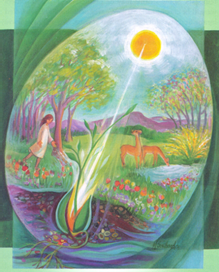 BORN TO DANCEUnless we are brokenwokenwe have yet to experiencethe dance of new lifewithinour unlived livesfor so long restless, persistent, achingbreaking into Dance.Noel Davis – The Heart WakingDANCING WITH GOD Mechtild of Magdeburg - God is the source of all energy for living. To fully open ourselves to this energy is to dance with the Divine Life. Mechtilde, however, knows that she can only enter this dance when Divine Love gives the lead.I cannot dance, O Lord, unless you lead meAnd if you want me to leap for joy,Then you must be the first to dance and to singAnd I will follow you; in your echo I will ring.Then, only then,Then, only then,Then, only then, will I leap for joy!I cannot sing, O Lord, unless you lead meAnd if you want me to sing for joy,Then you must be the first to sing out your songAnd I will follow you and sing right along,Then, only then,Then, only then,Then, only then, will I sing for joy!O ANTIPONS FOR SPRING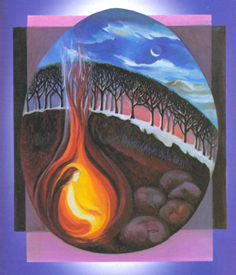 O Midwife of Spring,Come! Come encourage what needs to be born in us.Draw us out of winter’s nurturing womb.Teach us to believe in our unopened buds.
Accompany us into a world starved for new life.O Come!O Seed Buried in the Soil,Come! Come die to your seed-like condition.Break through the darkness that has cradled your life.Pierce the hard husk of all that we cling to.Urge us to listen to the quiet sound of growing.O Come!O Hidden Life Now Unveiled,Come! Come, welcome guest.Set free our reluctance to live fully and deeply.Awaken us to the beauty that holds and enfolds us.Open our eyes to all we can become.O Come!O Spring Rising Out of Winter’s Arms,Come! Come melt what is frozen in us.Open the buds of our longing with your gentle breezes.Soften the hard earth of our hearts with your rains.Breathe warmth upon the cold places in us.O Come!O Green Mantle of Creation,Come! Come clothe us with the colours of spring.Paint our fields and forests with your artist’s brush.Leap into our lives with a lover’s enthusiasm.Fill us with boundless energy and faithful hearts.O Come!O Child of Resurrection,Come! Come dancing out of winter’s gloom.Enliven us with your radiant hope.Lure us through the closed doors of doubt.Celebrate with us the wonder of risen life.O Come!O Laughter of the Earth,Come! Come laugh us out of our rigidity.Lighten hearts grown weary with anxiety.Send us out to the meadows to play like a child.Rise up in our souls with lighthearted joy.O Come!DANCE OF THE UNIVERSEDancing, spinning, leaping, twirling; dance of the universe dance in me.Twisting, turning, skipping, whirling; dance of the universe dance in me.Dance of love and harmony, dance of the universe dance in me.Dance of light and unity, dance of the universe dance in me.Kathy Sherman – Song of the UniverseCourtesy of www.ministryofthearts.orgCongregation of St. JosephLet us Pray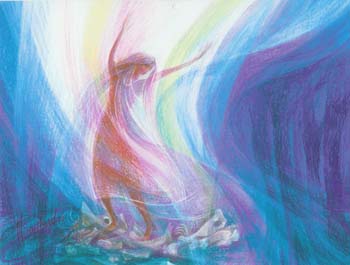 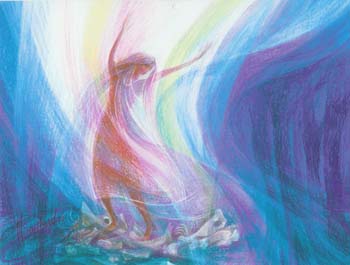 Flame –Dancing Spirit, comeSweep us off our feet andDance us through our days.Surprise us with your rhythms;Dare us to try new steps, explore New patterns and new partnerships;Release us from old routinesTo swing in abandoned joy and Fearful adventure. AndIn the intervals,Rest usIn your still centre.Amen. From Women Included –The St Hilda CommunityI said to the almond tree, ‘Speak to me of God.’ And the almond tree blossomedNikos Kazantzakis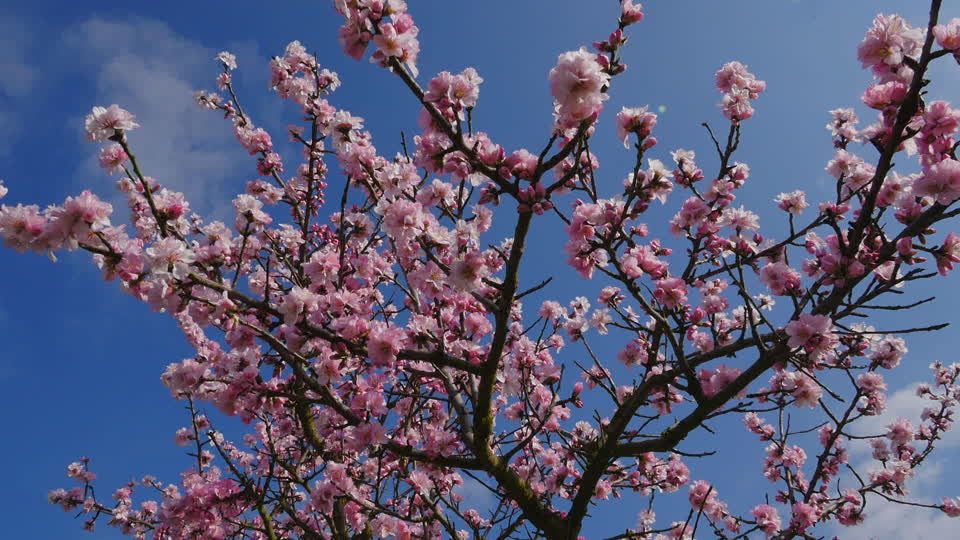 